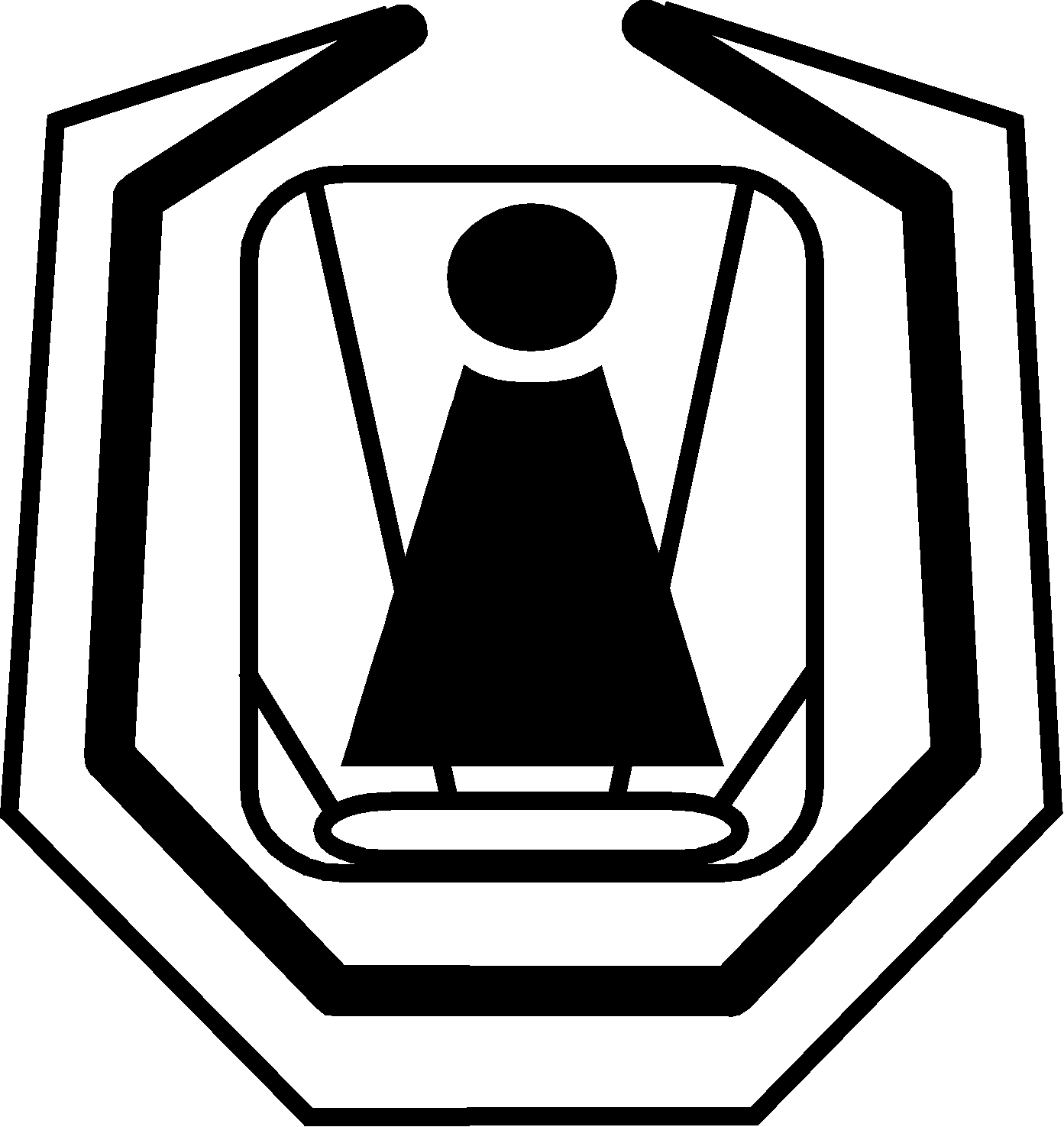 INSTITUTZANEONATOLOGIJU BEOGRAD, Ul. kralja Milutina br.50Telefoni: Direktor Instituta      3615-049  Pomoćnik direktora 3615-046Fax: 3619-045  -  E-mail: office@neonatologija.rsBroj: 3636/8		Datum: 17.12.2015.SVIM POTENCIJALNIM PONUĐAČIMA U POSTUPKU JAVNE NABAVKE USLUGA MEHANIČKOG ČIŠĆENJA DIMNJAKAjavna nabavka broj 39/2015Na osnovu člana 63 stav 3 Zakona o javnim nabavkama, Institut za neonatologiju kao naručilac dostavljaO  D  G  O  V  O  RNa zahtev za dodatno pojašnjenje konkursne dokumentacijeZainteresovano lice poslalo je „Zahtev zadodatnim pojašnjenjem“ u vezi javne nabavke usluga mehaničkog čišćenja dimnjaka (javna nabavka male vrednosti 39/2015), objavljene na Portalu Uprave za javne nabavke i Internet stranici naručioca 11.12.2015.godine.	PITANJE:Na stranama 13,14,15,16 ste naveli da je Javna nabavka br 39/2015 podeljena u 3 partije a na str 22,23,24 u obrascu ponude, specifikaciji usluga  i obrascu strukture cena nema podele na partije vec stoji kao da je u pitanju jedna partija samo ste naveli stavke 1,2,3 Da li je doslo do tehnicke greske ?I ako nije kako se popunjavaju obrasci sa strana 22,23,24 ako se ucestvuje samo na jednoj ili dve partije?U specifikaciji kazete mehanicko ciscenje dimnjaka 2 komPotrebno je da navedete kolika je visina i precnik dimnjakaU specifikaciji kazete mehanicko ciscenje kotla 2 komPotrebno je da navedete tip kotlova, snagu kotlova i koje gorivo koristiteNa str 13 stoji za partiju 1 , 2 i 3 da je registrovan kod nadleznog organa odnosno upisan u odgovarajuci registarPotrebno je da navedete za svaku partiju ponaosob sta znaci rec ODGOVARAJUCI registarNa str 14 stoji za partiju 1, 2 i 3 stoji izvod iz registra nadleznog organaPotrebno je da za svaku partiju ponaosob navedete koji je to nadlezni organ tj precizno navedete koji je to izvod i koji nadlezni organ je u pitanjuNa str 16 za partije 1 stoji da je potrebno dostaviti izjave za poslovni tehnicki i kadrovski kapacitetDa li se trazene izjave pisu u slobodnoj formiNa str 16 zapartiju  3 stoji da je potrebno dostaviti takodje izjave zaposlovni tehnicki i kadrovski kapacitetUkoliko se zapartiju 3 nastupa sa podizvodjacima ko potpisuje te izjave Ponudjac ili podizvodjaci cije trazene podatke vozilo, poslovni prostor i zaposlene se dostavljaju podaci Podizvodjaca ili Ponudjaca?ODGOVOR:Javna nabavka br 39/2015 je podeljena na 3 partije I zasvaku partiju dovoljno je izraziti jediničnu cenu I ukupnu vrednost te partije bez PDV-a. Nije potrebno izražavati zbir vrednosti u slučaju više ponuđenih partija.Visina dimnjaka je: parni blok kotao “TPK Zagreb” je 12m, prečnika 300mm, a parni kotao “Tipokotlogradnja” Beograd je visine 12m, prečnika 500mm.Parni blok kotao “TPK Zagreb” godina proizvođnje 1972.g., zagrevna površina 14m2, radni pritisak 6 bara, proizvodnja pare 600kg/1h.Parni kotao “Tipokotlogradnja” godina proizvođnje 1998g., zagrevna površina 34,3m2, radni pritisak 6 bara, proizvodnja pare 1200kg/1h.        Kotlovi koriste gorivo: gasno ulje ekstra lako Evro El.Za sve partije je isti uslov u pogledu dokazivanja registracije ponuđača i odnosi se , kako je navedeno u konkursnoj dokumentaciji da je ponuđač registrovan u Agenciji za privredne register, Privrednom sudu ili drugom odgovarajućem registru, ukoliko to nisu prva dva navedena registra.Isti odgovor kao pod tačkom 4.U pogledu tačke 6 i 7 zahteva zainteresovanog lica, naručilac će izvršiti izmenu konkursne dokumentacije, zbog čega će produžiti rok za predaju ponuda.PREDSEDNIK KOMISIJE Radovan Puač